Nombre de postes de DES offerts : 6 pneumologie / 0 autres / agrément socle oui ; agrément ancien régime/ phase d’approfondissement nouveau régime ouiParcours proposés : par ordre de choixÉtablissementLogo Groupe hospitalier +/- université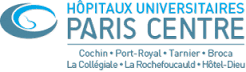 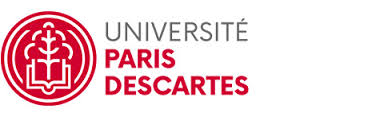 Nom Établissement : Hôpital CochinIntitulé du service :PneumologieNom Chef de service :Pr Daniel DusserAccès en transport en commun : RER Bus Métro (Saint Jacques, Denfert Rochereau, Port Royal)Équipe médicale (septembre 2018):Équipe médicale (septembre 2018):Noms PUPH:Pierre-Régis Burgel, Daniel Dusser, Jean-Pierre Laaban, Nicolas Roche, Marie WislezPierre-Régis Burgel, Daniel Dusser, Jean-Pierre Laaban, Nicolas Roche, Marie WislezPierre-Régis Burgel, Daniel Dusser, Jean-Pierre Laaban, Nicolas Roche, Marie WislezPierre-Régis Burgel, Daniel Dusser, Jean-Pierre Laaban, Nicolas Roche, Marie WislezPierre-Régis Burgel, Daniel Dusser, Jean-Pierre Laaban, Nicolas Roche, Marie WislezPierre-Régis Burgel, Daniel Dusser, Jean-Pierre Laaban, Nicolas Roche, Marie WislezNoms MCU-PH :Noms PH : Clémence MartinNicolas Carlier, Jeanne Chapron, Frédérique Giraud, Isabelle Honoré, Reem Kanaan, Aurélie Lefèbvre, Christine Lorut, Jonathan MareyClémence MartinNicolas Carlier, Jeanne Chapron, Frédérique Giraud, Isabelle Honoré, Reem Kanaan, Aurélie Lefèbvre, Christine Lorut, Jonathan MareyClémence MartinNicolas Carlier, Jeanne Chapron, Frédérique Giraud, Isabelle Honoré, Reem Kanaan, Aurélie Lefèbvre, Christine Lorut, Jonathan MareyClémence MartinNicolas Carlier, Jeanne Chapron, Frédérique Giraud, Isabelle Honoré, Reem Kanaan, Aurélie Lefèbvre, Christine Lorut, Jonathan MareyClémence MartinNicolas Carlier, Jeanne Chapron, Frédérique Giraud, Isabelle Honoré, Reem Kanaan, Aurélie Lefèbvre, Christine Lorut, Jonathan MareyClémence MartinNicolas Carlier, Jeanne Chapron, Frédérique Giraud, Isabelle Honoré, Reem Kanaan, Aurélie Lefèbvre, Christine Lorut, Jonathan MareyNombre CCA / Assistant spécialiste:444444Nombre de non titulaire :PHC :1Autres1 PATPPostes de DES :Présentation du service :Nombre de lits :55 HC - 10 places HDJNombre de secteurs d’hospitalisation conventionnelle, nb de lits / secteur et spécificités :- 4 salles d’HC de 10-12 lits (3x10 + 1x12 + [1x5 sans interne]) sans spécificité en termes de typologie de patients- 1 unité de surveillance continue (8 lits)Nombre de secteurs d’hospitalisation jour et spécificités :- 1 secteur HDJ comportant 3 spécificités individualisées :« bilans » « diagnostic rapide du cancer bronchique » « suivi des patients transplantés pulmonaires atteints de mucoviscidose » (à partir de janvier 2019)- 1 secteur HDJ « endoscopie, plateau technique et pneumologie interventionnelle (plèvre ambulatoire, adaptation de VNI) » - Le centre de référence coordinateur national MucoviscidosePlateau technique (décrire) :- Endoscopie souple (2 salles), - Echoendoscopie vigile et sous AG, - Endoscopie interventionnelle (2-3 ½ journées par semaine)Organisation de l’activité des internes (qui a accès à quoi) :- 5 internes en salle (6-12 lits selon la phase du cursus). A noter : le service dispose également de 2 postes de FFI.- 1 interne « plateau technique (endoscopie souple et pneumologie interventionnelle) – HDJ diagnostic rapide »Les internes ancien régime et approfondissement tournent sur le poste plateau technique – HDJ diagnostic rapide par périodes de 2-3 mois selon leur nombre.Accès au service de physiologie – explorations fonctionnellesGardes (nombre, où ?) :1-2/mois aux urgences. Repos appliqués.Astreintes de WE : 1 interne, 1 CCA, 1 temps plein titulaireThématique(s) de recherche :- Maladies bronchiques chroniques (BPCO, DDB – Mucoviscidose, asthme sévère) - Oncologie thoraciqueRCPStaffs spécialisés- Cancer bronchique, nouveaux diagnostics et formes limitées (hebdomadaire)- Cancer bronchique métastatique (hebdomadaire)- Asthme sévère (tous les 1-2 mois)- Mucoviscidose (hebdomadaire)- Pneumopathies infiltrantes diffuses (tous les 1-2 mois)- Transplantation (tous les 1-2 mois)Bibliographies :HebdomadaireSéminaires de service :15 enseignements thématiques (2h) destinés aux internes + enseignements d’imagerie thoracique organisés par l’unité d’imagerie thoracique (Pr M-P Revel)Possibilité de Master 2 :OuiUnité(s) de recherche / Thématique- Équipe d’Accueil n°2511 Mucoviscidose et bronchopathies chroniques: biopathologie et phénotypes cliniques (Encadrement principal : Pierre-Régis Burgel, Clémence Martin)- Equipe INSERM UMRS 1138 Cancer et immunité anti tumorale (Encadrement principal : Marie Wislez)